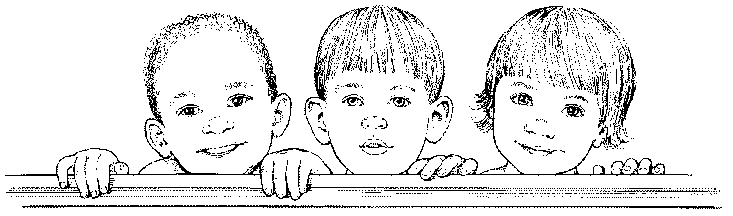 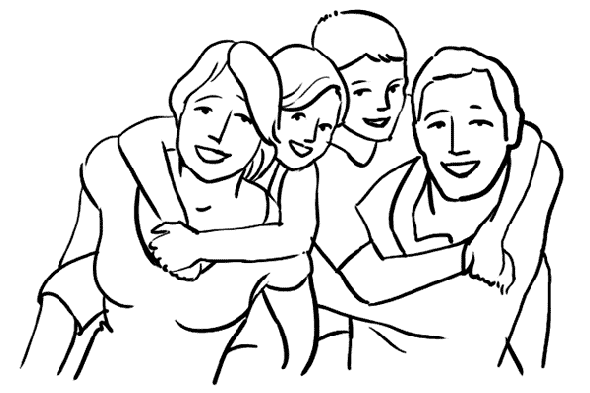 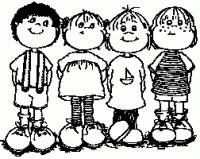 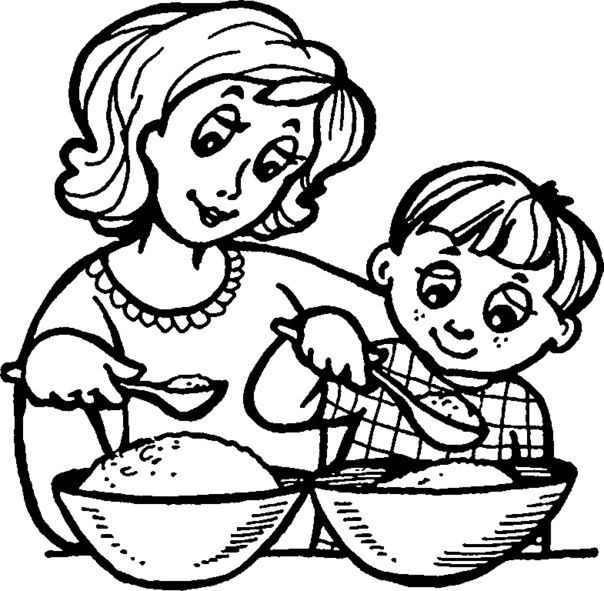 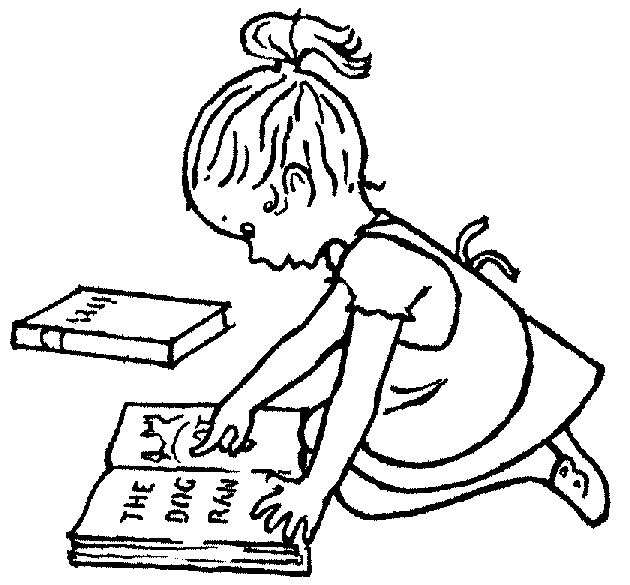 Ученикам, чтобы преуспеть, надо догонять тех, кто впереди, и не ждать тех, кто позади.АристотельЧТО ТАКОЕ ПРАВОНАРУШЕНИЕ?Правонарушение - это общественно опасное, виновное, противоправное деяние, наносящее вред личности, обществу, государству.Правонарушение совершается людьми - дееспособными субъектами права.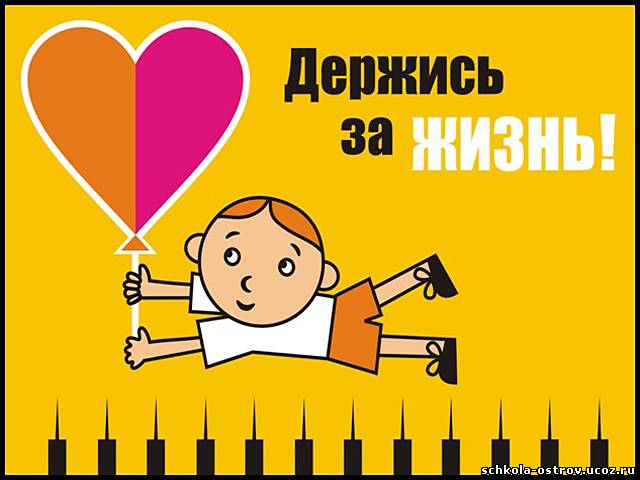 ВИДЫ ПРАВОНАРУШЕНИЙПреступлениями называются общественно опасные виновные деяния, предусмотренные уголовным законодательством. За преступления применяются наказания наиболее строгие меры государственного принуждения, существенно ограничивающие статус лица, признанного виновным в совершении преступления (лишение свободы или ограничение свободы, длительный срок исправительных работ и т.п. тяжелые наказания). Уголовное наказание применяется не только за совершение преступления, но и за покушение, приготовление, соучастие, а также за укрывательство и недонесение о преступлении.Проступками называются виновные противоправные деяния, не являющиеся общественно опасными, влекущие применение не наказаний, а взысканий. Проступки бывают: административными; дисциплинарными; гражданско-правовыми и процессуальными.За совершенное правонарушение лица несут юридическую ответственность. Профилактика правонарушений среди несовершеннолетних в школе осуществляется на основании закона РФ «Об основах системы профилактики, безнадзорности и правонарушений несовершеннолетних №120 ФЗ»